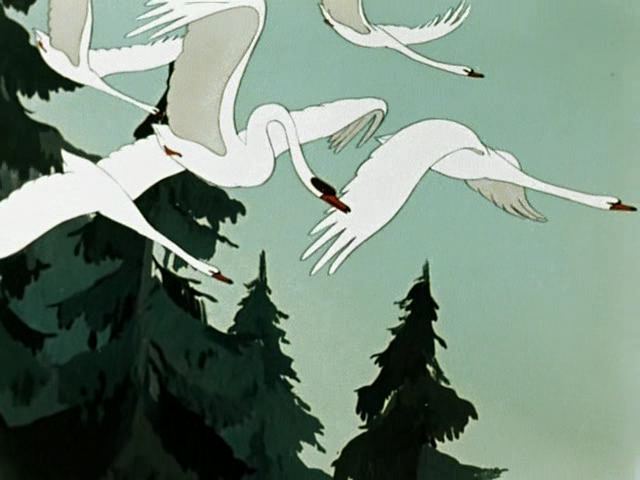 п.Путевка мкр. Мегаполис-парк д.7Муниципальное автономное дошкольное образовательное учреждение «Детский сад «Мегаполис» Брянского района»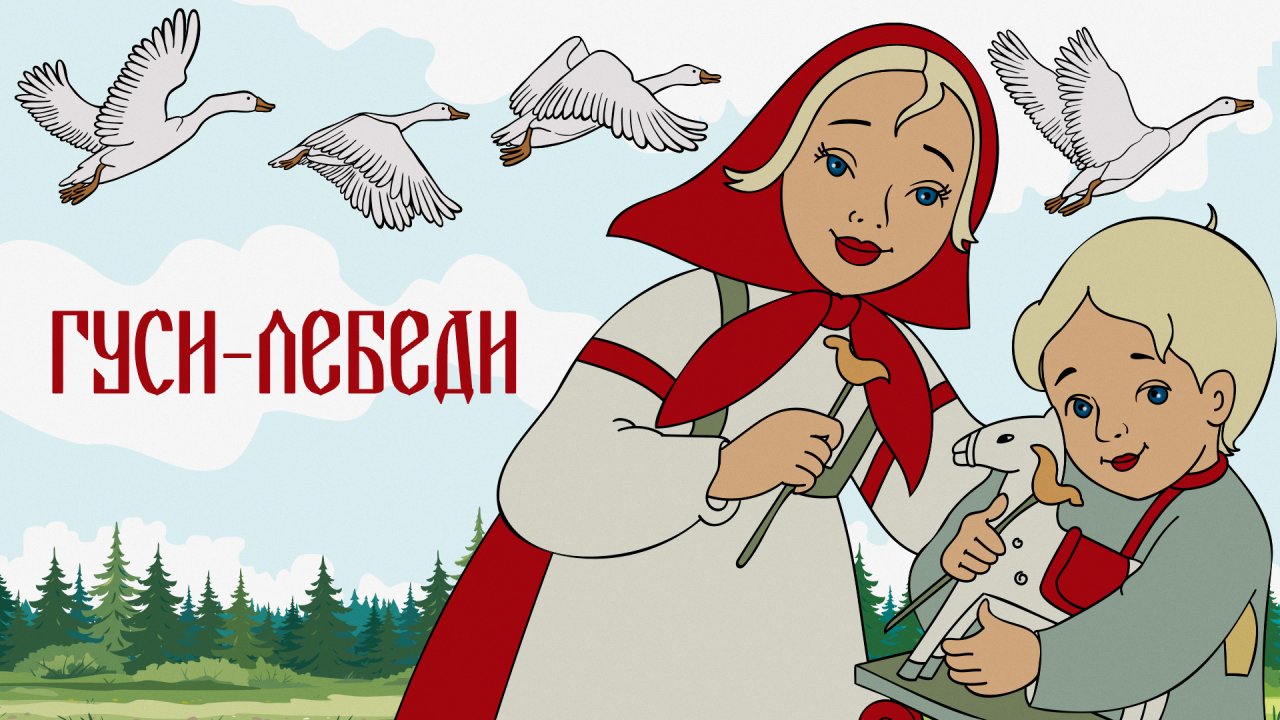 Рассказчица-  Ю.В.ЗайцеваМатушка-         Арина ЛысенковаБатюшка-       Богдан БерезинМашенька -   Валерия ШакулоИванушка -   Никита ЛевкинПечка –          Лада ЧупинаЯблоня   -      Вероника БрдренковаРечка -           Ермакова КсюшаБаба-яга   -    Арина ЛаринаГуси-Лебеди-Миша Кулыгин                         Степан ЛуцайПотешники – Анна Якушева                         Илья Шишкин Краткое содержание  музыкальной сказки «Гуси-лебеди»:  Родители оставили братца и сестру дома, а девочка за братиком не доглядела. Гуси-лебеди мальчика унесли, и сестренка побежала его искать. Мальчик оказался у Бабы-яги, которая хотела  его съесть, но  сестра вернулась домой вместе с братом, благодаря волшебным сказочным персонажам: речке, яблоньке и печке. Режиссер-постановщикЮ.В.ЗайцеваРуководство художественно-постановочнойчастьюЮ.В. Зайцева, А.И. БессоноваМузыкальное оформлениеД.А. КотиковаСПЕКТАКЛЬ ИДЕТ БЕЗ АНТРАКТА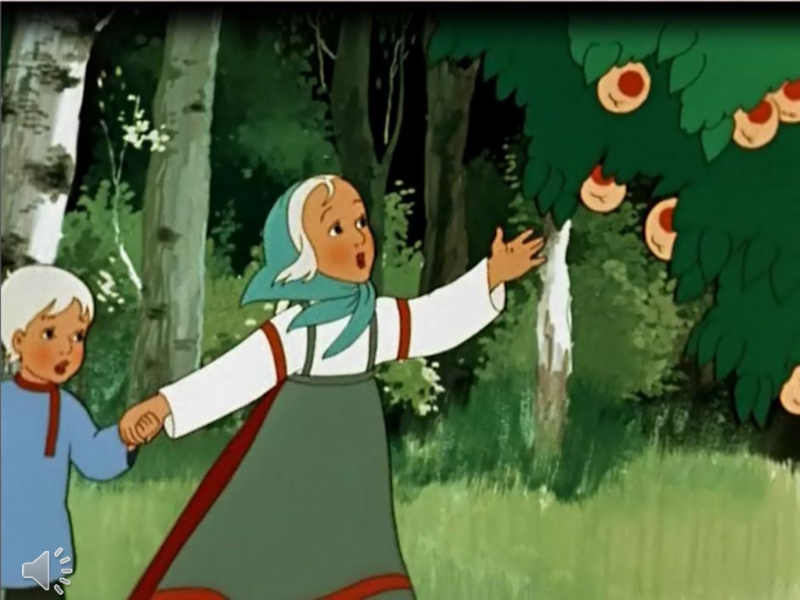 